Working Progress: 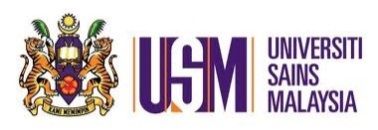 GRADUATE SCHOOL OF BUSINESS (GSB)UNIVERSITI SAINS MALAYSIADBA PROGRESS CHECKLIST FOR THESIS(AGW 728/AGW729)DBA PROGRESS CHECKLIST FOR THESIS(AGW 728/AGW729)DBA PROGRESS CHECKLIST FOR THESIS(AGW 728/AGW729)DBA PROGRESS CHECKLIST FOR THESIS(AGW 728/AGW729)DBA PROGRESS CHECKLIST FOR THESIS(AGW 728/AGW729)Name:Name:Title of Thesis:Title of Thesis:Title of Thesis:Title of Thesis:Title of Thesis:Title of Thesis:Semester:Semester:Academic Session:DimensionMeeting DatesSignature of Supervisor1st Meeting with Supervisor Chapter Introduction / Problem Statement  (Clarity of objectives, research questions, significance of study motivation of study)  Progress Meetings: Chapter on Literature Review(Relevance, how current, comprehensiveness, coherence and structure of review)Progress Meetings: Chapter on Methodology(Theoretical Framework, theory justification, operationalization and measurement of variables, hypotheses development and statements, research design)Progress Meetings: Chapter on Findings/Results(Appropriateness and sufficiency of data analysis, correct interpretation of results, logical flow of analysis)Progress Meetings: Discussion and Conclusion(Recapitulation of results, answers research questions, interpretation of results, comparison with literature, theoretical and practical implications, limitations and suggestions for future research)Pre-Submission Meetings with supervisor on the overall draft report for findings viva voceStudents discuss corrections with supervisor post-findings viva vocePre-Submission Meetings with supervisor on the overall final report for final viva voce